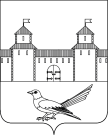 от 03.07.2015г. № 233-п Об образовании межведомственной рабочей группы по построению и развитию аппаратно-программного комплекса «Безопасный город»В соответствии с распоряжением Правительства Российской Федерации от 03.12.2014 года №2446-р «Об утверждении концепции построения и развития аппаратно-программного комплекса «Безопасный город», руководствуясь статьями 32, 35, 40 Устава муниципального образования Сорочинский городской округ Оренбургской области:1. Создать межведомственную рабочую группу по построению и развитию аппаратно-программного комплекса «Безопасный город» (Приложение №1)2. Утвердить положение о межведомственной рабочей группе по построению и развитию аппаратно-программного комплекса «Безопасный город» (Приложение №2).3. Утвердить План построения и развития аппаратно-программного комплекса технических средств «Безопасный город».4. Контроль за исполнение данного постановления оставляю за собой.И.О.главы администрации 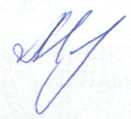 города Сорочинска 								Т.П.МелентьеваРазослано: в дело, прокуратура, членам рабочей группы.Состав межведомственной рабочей группы по построению и развитию аппаратно-программного комплекса «Безопасный город»Положение о межведомственной рабочей группе по построению и развитию аппаратно-программного комплекса «Безопасный город»I. Общие положения1. Межведомственная рабочая группа по построению и развитию аппаратно-программного комплекса «Безопасный город» (далее – рабочая группа) является коллегиальным совещательным органом, образованным для обеспечения взаимодействия территориальных органов федеральных органов исполнительной власти, органов исполнительной власти Оренбургской области, органа местного самоуправления муниципального образования Сорочинский городской округ (далее – органы местного самоуправления), а также учреждений и организаций по построению и развитию аппаратно-программного комплекса «Безопасный город» (далее – АПК «Безопасный город») в Оренбургской области.2. Рабочая группа в своей деятельности руководствуется Конституцией Российской Федерации, федеральными конституционными законами, федеральными законами, правовыми актами Президента Российской Федерации, Правительства Российской Федерации и Оренбургской области, а также настоящим Положением.II. Задачи и функции рабочей группы3. Основными задачами рабочей группы являются:определение состава участников построения и развития АПК «Безопасный город», организационной и функциональной структуры, а также технической архитектуры АПК «Безопасный город» в Оренбургской области;планирование и организация работы по построению и развитию АПК «Безопасный город» в Оренбургской области;выработка предложений по организации эффективной эксплуатации АПК «Безопасный город» в Оренбургской области.4. Рабочая группа с целью выполнения возложенных на нее задач осуществляет следующие функции:обеспечение в пределах ее компетенции взаимодействия территориальных органов федеральных органов исполнительной власти, органов исполнительной власти области, органов местного самоуправления, учреждений и организаций по вопросам построения и развития АПК «Безопасный город» в Оренбургской области;подготовка предложений в проекты правовых актов по вопросам построения и развития АПК «Безопасный город» в Оренбургской области;анализ выполнения мероприятий по построению и развитию АПК «Безопасный город» в Оренбургской области, выработка рекомендаций по повышению их эффективности.III. Порядок формирования и деятельности рабочей группы5. Состав рабочей группы утверждается постановлением главы администрации городского округа.6. Председателем рабочей группы является – заместитель главы администрации по оперативному управлению муниципальным хозяйством. 7. Рабочая группа для осуществления своих функций имеет право взаимодействовать по вопросам, входящим в компетенцию рабочей группы, с территориальными органами федеральных органов исполнительной власти, органами исполнительной власти области, органами местного самоуправления (далее – органы), учреждениями и организациями.8. Заседания рабочей группы проводятся в соответствии с планом работы на год, который ежегодно принимается на заседании рабочей группы и утверждается ее председателем. Заседания рабочей группы проводятся не реже одного раза в квартал. При необходимости по решению председателя рабочей группы могут проводиться выездные заседания рабочей группы.9. Заседание рабочей группы проводит председатель рабочей группы или по его поручению один из заместителей председателя рабочей группы.10. В случае отсутствия члена рабочей группы на заседании он вправе изложить свое мнение по рассматриваемым вопросам в письменном виде.11. Заседание рабочей группы считается правомочным для принятия решений, если на нем присутствуют не менее половины от общего числа членов рабочей группы.12. Члены рабочей группы обладают равными правами при обсуждении вопросов, рассматриваемых на заседании рабочей группы.13. Решение рабочей группы принимается простым большинством голосов присутствующих на заседании членов рабочей группы. В случае равенства голосов решающим является голос председательствующего на заседании.Решения, принимаемые на заседании рабочей группы, оформляются протоколом, который подписывает председатель рабочей группы или один из его заместителей, председательствующий на заседании. Копия протокола заседания рабочей группы направляется ее членам.УтверждаюИ.о.главы администрации города Сорочинска_____________  Т.П.Мелентьева«___» ____________ 2015 г.Планпостроения и развития аппаратно-программного комплекса технических средств «Безопасный город» в Сорочинском городском округе Оренбургской области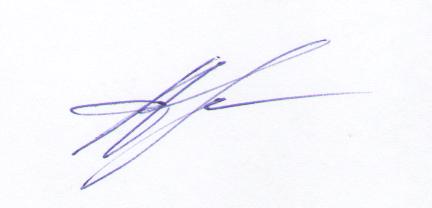 Главный специалист по ГОЧС городского округа									А.М.ЛазаревАдминистрация города Сорочинска Оренбургской областиП О С Т А Н О В Л Е Н И Е Приложение № 1 к постановлению администрации города Сорочинскаот 02.07.2015г.  № 233-пБогданов А.А.-руководитель рабочей группы - заместитель главы администрации  по оперативному управлению муниципальным хозяйством;Крестьянов А.Ф.-главный архитектор муниципального образования Сорочинский городской округ, заместитель руководителя рабочей группы;Лазарев А.М.-главный специалист по ГО и ЧС администрации г.Сорочинск;Савченко А.Я.-ведущий специалист по ГО и ЧС администрации г.Сорочинска, секретарь рабочей группы;Пидченко Е.Г.-начальник линейно-технического цеха (г. Сорочинск) МЦТЭТ (г. Бузулук) Оренбургского филиала ОАО «Ростелеком» (по согласованию);Классен Ю.И.-директор филиала ОАО «Газпром газораспределение Оренбург» в г.Сорочинске (по согласованию);Абубекеров Н.С.-директор ГУП  КЭС (по согласованию);Лардугин В.М.-директор Сорочинского дорожного управления (по согласованию);Федорова Т.В.-начальник управления образования администрации Сорочинского городского округа;Мустаев Р.А.-начальник Сорочинского гарнизона пожарной охраны (по согласованию);Ганичкин А.А-начальник полиции МО МВД РФ «Сорочинский» (по согласованию);                          Таскин В.Н.-главный врач ГБУЗ «Сорочинская РБ»;                     Торопчин В.А.-начальник ОНД по г.Сорочинск и Сорочинскому району (по согласованию);                    Хорохорин С.Ю.-директор МУП «Санитарная очистка».Приложение № 2 к постановлению администрации города Сорочинскаот 02.07.2015г.  № 233-п№ п/пНаименование мероприятияИсполнительСрок выполненияФинансовые средстваОтметка об исполнении123456Подготовка нормативных правовых актов по вопросам организации работы по построению и развитию аппаратно-программного комплекса технических средств «Безопасный город» (далее – АПК «Безопасный город») на территории городского округаОтдел по делам ГОЧСдо 1 июля 2015 г.Корректировка муниципальных нормативных правовых актовОтдел по делам ГОЧС после внесении изменений в федеральные нормативные правовые актыПроведение мероприятий по подготовке единой дежурно-диспетчерской службы  муниципального образования, дежурных диспетчерских служб организаций, к функционированию в составе АПК «Безопасный город»Администрация городского округа2015-2016 г.г.за счет средств муниципального образования, организацийПроведение обследования функционирующих на территории городского округа систем безопасности, жизнеобеспеченияАдминистрация городского округаIII квартал 2015 годаСоздание и развитие сегментов АПК «Безопасный город» на территории Оренбургской областиорганы исполнительной власти Оренбургской области2015-2015 годыза счет средств государственных программ Оренбургской области:2015г. – 39 773,4 тыс.руб.;2016г. – 43 058,4 тыс.руб.2017г. – 46 009,1 тыс.руб.2018г. – 56 690,9 тыс.руб.2019г. – 56 030,0 тыс.руб.2020г. – 58 595,9 тыс.руб.Разработка технического задания на проектирование АПК «Безопасный город»Администрация городского округа2015 годРазработка технического проекта построения АПК «Безопасный город»Администрация городского округа2016 годза счет средств подпрограммы «Создание и развитие АПК «Безопасный город» в Оренбургской области», средств муниципального образованияРазработка технического задания на проведения работ по построению и развитию АПК «Безопасный город» в муниципальных образованиях, подготовка и проведение конкурсных процедур и проведение конкурсных  процедур по выбору исполнителя на проведение работАдминистрация городского округа2017 годза счет средств текущего финансированияЗакупка оборудования для обеспечения функционирования АПК «Безопасный город», проведение монтажных, пусконаладочных работ  Администрация городского округа2018-2020 годза счет средств муниципального образованияПроведение приемочных испытаний АПК «Безопасный город». ввод в эксплуатацию АПК «Безопасный город»Администрация городского округа2018-2020 годза счет средств текущего финансированияОрганизация обучения дежурно-диспетчерского персонала АПК «Безопасный город»Главное управление ГО, ПБ и ЧС Оренбургской области, Администрация городского округа2018-2020 годза счет средств текущего финансированияИнформирование населения города о ходе построения (развития) АПК «Безопасный город» в Оренбургской областиАдминистрация городского округа2015-2020 годза счет средств текущего финансирования